NÁRODNÁ RADA SLOVENSKEJ REPUBLIKYVI. volebné obdobieČíslo: CRD-1613/2013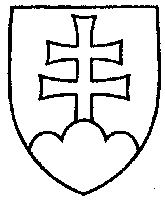 814UZNESENIENÁRODNEJ RADY SLOVENSKEJ REPUBLIKYz 24. septembra 2013k návrhu poslanca Národnej rady Slovenskej republiky Alojza Hlinu na vydanie zákona, ktorým sa mení zákon č. 338/2000 Z. z. o vnútrozemskej plavbe a o zmene a doplnení niektorých zákonov v znení neskorších predpisov (tlač 685) – prvé čítanie	Národná rada Slovenskej republiky	po prerokovaní uvedeného návrhu zákona v prvom čítanír o z h o d l a,  ž e	podľa § 73 ods. 4 zákona Národnej rady Slovenskej republiky č. 350/1996 Z. z. o rokovacom poriadku Národnej rady Slovenskej republiky v znení neskorších predpisov	nebude pokračovať v rokovaní o tomto návrhu zákona.     Pavol  P a š k a   v. r.   predsedaNárodnej rady Slovenskej republikyOverovatelia:Milan  H a l ú z   v. r.Martin  P o l i a č i k   v. r.